„Górna Raba”  Sp. z o. o.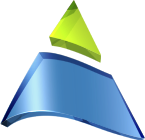 34-730 Mszana Dolna  ul. Krakowska 27E, www.gornaraba.plTel. 183-310-324, 183-312-348, Fax. 183-312-349, E-mail: biuro@gornaraba.plNIP:681-18-02-943, KRS:0000212716 – Sąd Rejonowy dla Krakowa Śródmieścia w Krakowie          od 2004 r. 	                                                 Wysokość kapitału zakładowego 9.107.300 PLNMszana Dolna, dnia 11.04.2022 r.TE-7-2/2022Do wszystkich zainteresowanych		Stosownie do art. 135 Ustawy z dnia 11 września 2019 r. – Prawo zamówień publicznych (tekst jednolity Dz. U. z 2021 r. poz. 1129 z późn. zmian.)Pytanie 1 . Dotyczy Rozdz. XVI pkt 5,8,9 SWZ oraz załącznika nr 2 do SWZ.Z uwagi, iż na dzień składania oferty stawka podatku VAT będzie wynosiła 5% , a akcyza 4,60 ( zgodnie z przepisami Tarczy Antyinflacyjnej), ale sprzedaż ma rozpocząć się już po okresie objętym przepisami wynikającymi z Tarczy Antyinflacyjnej, zasadne jest aby, w celu ujednolicenia sposobu wyliczenia wartości oferty służącej do porównania złożonych ofert, wszyscy Wykonawcy przyjęli identyczne stawki. W zwiazku z powyższym zwracamy się z prośbą o wprowadzenie zapisu:„W celu umożliwienia Zamawiającemu porównania złożonych ofert do obliczenia ceny brutto należy przyjąć podstawową stawkę podatku VAT w wysokości 23%, natomiast w celu ustalenia ceny netto za 1 MWh należy przyjąć podatek akcyzowy w kwocie 5,00 zł za 1 MWh. Rozliczenia za energię elektryczną dokonywane będą zgodnie ze stawkami podatku VAT i podatku akcyzowego obowiązującymi w trakcie realizacji umowy.“lub potwierdzenie, iż cena jednostkowa oraz wartość kontraktu ma zostać wyliczona wg powyższego zapisu.Odpowiedź 1:Zamawiający potwierdza iż cena jednostkowa oraz wartość kontraktu ma zostać wyliczona wg zapisu przedstawionego przez Wykonawcę w pytaniu nr 1.Pytanie 2. Wykonawca zwraca się z prośbą o udzielenie informacji, kto jest dotychczasowym sprzedawcą energii elektrycznej? Odpowiedź 2:Zamawiający informuje, iż obecnym sprzedawcą energii jest  Orange Energia Sp. z o.o. 
z siedzibą w Warszawie, przy ul. Al. Jerozolimskie 160, 02-326 WarszawaPytanie 3. Czy Zamawiający udzieli Wykonawcy stosownego pełnomocnictwa do zgłoszenia w imieniu Zamawiającego zawartej umowy sprzedaży energii elektrycznej do OSD oraz wykonania czynności niezbędnych do przeprowadzenia procesu zmiany sprzedawcy u OSD wg wzoru stosowanego powszechnie przez Wykonawcę ? W przypadku braku zgody na powyższe prosimy o wyjaśnienie czy Zamawiający ponosił będzie odpowiedzialność za treść przedstawionego wzoru pełnomocnictwa i za jego ewentualne zakwestionowanie przez OSD ?PEŁNOMOCNICTWO z dnia …………………… NAZWA FIRMY ………………………..ADRES ………………………………….NIP  ……………………………………...KRS ……………………………………..Działając w imieniu i na rzecz firmy……………………………………....................................... …………………………………………………………….…. udzielamy pełnomocnictwa na rzecz:.................................................................................................... wpisaną do Rejestru Przedsiębiorców Krajowego Rejestru Sądowego prowadzonego przez Sąd Rejonowy w ……………………………………………………… pod numerem KRS ………………………. NIP ……………………………………. o kapitale zakładowym w całości wpłaconym w wysokości ………………………….. PLN, do dokonania następujących czynności związanych ze zmianą sprzedawcy energii elektrycznej:Zgłoszenia odpowiedniemu Operatorowi Systemu Dystrybucyjnego do realizacji zawartej z ...................... Umowy Sprzedaży Energii Elektrycznej oraz wybranego sprzedawcę rezerwowego, zgodnie ze złożonym poniżej oświadczeniem.Wypowiedzenia dotychczas obowiązującej Umowy Sprzedaży Energii Elektrycznej i Świadczenia Usług Dystrybucyjnych, Umowy Sprzedaży Energii Elektrycznej dotychczasowemu sprzedawcy lub Umowy Świadczenia Usług Dystrybucyjnych.Zawarcia Umowy o Świadczenie Usług Dystrybucji (zawierającej m.in. umocowanie Operatora Systemu Dystrybucyjnego do zawarcia w imieniu Odbiorcy umowy sprzedaży energii elektrycznej ze sprzedawcą rezerwowym wskazanym przez mocodawcę w treści nin. pełnomocnictwa), w tym przez złożenie Operatorowi Systemu Dystrybucyjnego wyłącznie wymaganego oświadczenia według wzoru skutkującego zawarciem takiej umowy pomiędzy mocodawcą i Operatorem Systemu Dystrybucyjnego. Powołane oświadczenie złożone przez pełnomocnika w imieniu mocodawcy  zawierać będzie m.in.  bezwarunkową zgodę  na zawarcie pomiędzy mocodawcą, a Operatorem Systemu Dystrybucyjnego  umowy na czas nieoznaczony na warunkach wynikających ze wzoru umowy zamieszczonego na stronie internetowej Operatora Systemu Dystrybucyjnego oraz na warunkach obowiązującej taryfy  Operatora Systemu Dystrybucyjnego i Instrukcji Ruchu 
i Eksploatacji Sieci Dystrybucyjnej  jak również w zakresie warunków technicznych świadczenia usługi dystrybucji, grupy taryfowej, okresu rozliczeniowego aby były to warunki dotychczasowe. Powołane oświadczenie zawierać będzie także  zobowiązanie o przestrzeganiu przez mocodawcę warunków korzystania z usług dystrybucji energii elektrycznej oraz zobowiązanie do terminowej zapłaty należności za usługi dystrybucyjne świadczone przez OSD. Należności za usługi dystrybucji z zawartej umowy uiszcza sam mocodawca, i mocodawca oraz inne podmioty, którym pełnomocnictwo zostanie przedłożone,  przyjmują do wiadomości  że pełnomocnik nie udziela za nie poręczenia, w tym w zakresie długu przyszłego, i składanego oświadczenia nie można rozumieć w ten sposób, że pełnomocnik takiego poręczenia udzielił.Reprezentowania udzielającego pełnomocnictwa, przed Operatorem Systemu Dystrybucyjnego w sprawach związanych 
ze zmianą sprzedawcy energii elektrycznej.Udzielania dalszych pełnomocnictw w zakresie w/w czynności pracownikom ..................................... oraz innym osobom które bezpośrednio lub pośrednio są zobowiązane względem .................................. do wykonywania takich czynności oraz właściwemu Operatorowi Systemu Dystrybucyjnego i jego pracownikom, w zakresie zawarcia w imieniu Odbiorcy umowy sprzedaży rezerwowej ze sprzedawcą rezerwowym na warunkach określonych przez tego sprzedawcę.Dokonania innych czynności, koniecznych do przeprowadzenia działań o których mowa w pkt od 1 do 5.Oświadczam(y), że:nie istnieją żadne przeszkody uniemożliwiające rozwiązanie z dotychczasowym sprzedawcą umowy sprzedaży energii elektrycznej/umowy kompleksowej,okres obowiązywania umowy z dotychczasowym sprzedawcą zakończy się z datą  roku,w przypadku, gdy w powiadomieniu o zawartej umowie sprzedaży do Operatora Systemu Dystrybucyjnego wymagane jest wskazanie sprzedawcy rezerwowego, jako wybranego sprzedawcę rezerwowego należy wskazać:   …………………….      Sprzedawcę, który na terenie OSD, na którym znajdują się PPE mocodawcy, pełni rolę sprzedawcy z urzędu, a w przypadku gdy sprzedawcą
z urzędu jest pełnomocnik, pierwszego sprzedawcę rezerwowego, który nie jest pełnomocnikiem, z aktualnej na dzień zgłoszenia zmiany sprzedawcy listy sprzedawców rezerwowych opublikowanej przez OSD.Niniejszym potwierdzam(y) prawdziwość złożonych danych. Za niezgodność danych ze stanem faktycznym, która może mieć wpływ 
na poprawność zgłoszenia wniosku zmiany sprzedawcy oraz wynikłe z tego konsekwencje biorę całkowitą odpowiedzialność, co potwierdzam własnoręcznym podpisem.Niniejsze pełnomocnictwo udzielone zostaje na czas nieoznaczony jednak nie dłuższy niż czas obowiązywania umowy sprzedaży energii elektrycznej zawartej z …………………Wyrażam(y) zgodę na przetwarzanie danych osobowych do celów realizacji zmiany sprzedawcy energii elektrycznej, zgodnie 
z Rozporządzeniem Parlamentu Europejskiego i Rady (UE) 2016/679 z dnia 27 kwietnia 2016 r. w sprawie ochrony osób fizycznych w związku
z przetwarzaniem danych osobowych i w sprawie swobodnego przepływu takich danych oraz uchylenia dyrektywy 95/46/WE (ogólne rozporządzenie o ochronie danych).Podpis(y) MocodawcyOdpowiedź 3:Zamawiajacy informuje, iż przedstawiony wzór pełnomocnitwa przez Zamawiającego (załącznik nr 1 do umowy sprzedazy energi  elektrycznej) stosowany jest już od conajniej 10 lat i do tej pory nie był kwestionowany przez OSD. Pytanie 4. Czy Zamawiający dysponuje tytułem prawnym (akt notarialny, umowa najmu, umowa dzierżawy, itp.) który upoważnia go do swobodnego dysponowania obiektami opisanymi w przedmiocie zamówienia? Informujemy, że brak takiego tytułu może skutecznie uniemożliwić dalsze czynności związane ze zgłoszeniem umowy sprzedaży energii elektrycznej do lokalnego Operatora Systemu Dystrybucyjnego zgodnie z jego procedurami. Odpowiedź 4:Zamawiający informuje, iż dysponuje tytułem prawnym do dysponowania obiektami opisanymi w przedmiocie zamówienia.Pytanie 5.  Wykonawca zwraca się z wnioskiem o zgodę na udostępnianie Zamawiającemu faktur VAT za pośrednictwem kanałów elektronicznych na podany adres poczty elektronicznej, zgodnie z ustawą z dnia 11 marca 2004 r. o podatku od towarów i usług (Dz.U. 2020 poz. 106 z późn. zm.), na zasadach określonych w Regulaminie Wykonawcy przesyłania faktur VAT za pośrednictwem kanałów elektronicznych, przy jednoczesnej zgodzie na otrzymywanie informacji o tych fakturach. Powyższa zgoda zwolniłaby Wykonawcę z obowiązku wystawiania i dostarczania faktur VAT w formie papierowej. Dzięki temu rozwiązaniu Zamawiający otrzyma dokument w momencie jego wystawienia, zniwelowane zostanie ryzyko niedostarczenia przesyłki lub znacznego opóźnienia w jej dostarczeniu. Zmiana formy dostarczania faktur ma również aspekt ekologiczny, przyczyni się do wspólnego dbania 
o środowisko naturalne poprzez zmniejszenie zapotrzebowania na produkcję papieru 
i ograniczenie transportu.Odpowiedź 5:Zamawiający informuje, iż nie  wyraża zgody na udostępnianie faktur VAT za pośrednictwem kanałów elektronicznych na podany adres poczty elektronicznej.Pytanie 6 . Dotyczy Rozdz. V pkt 3 ppkt 3.8 SWZ oraz załącznika nr 2 do SWZ pkt – cena ofertowa bruttoWykonawca zwraca się z wnioskiem o wprowadzenie poprawnej nomenklatury  SWZ.Odpowiedź 6:Zamawiający informuje, iż  w Rozdz. V pkt 3 ppkt 3.8 SWZ oraz załączniku nr 2 do SWZ pkt – cena ofertowa brutto, omyłkowo zostało użyta nomenklatura SIWZ zamiast SWZ.Pytanie 7. Dotyczy § 5 ust. 1 załącznika nr 4 do SWZ.Informuję, iż zgodnie z taryfą OSD i cennikiem Sprzedawcy, jednostką stosowaną w rozliczeniach energii elektrycznej dla obiektów w grupie taryfowej Bxx jest Megawatogodzina [MWh,] a dla grup taryfowych G1x, C1x oraz C2x jednostką jest Kilowatogodzina [kWh].Ze względu na określenie przez Zamawiającego jednostki rozliczeniowej kWh dla wszystkich grup taryfowych w formularzu oferty, Wykonawca zwraca się z zapytaniem, czy Zamawiający wyraża zgodę na prowadzenie rozliczeń w jednostkach energii elektrycznej dedykowanych odpowiednio do grup taryfowych?Odpowiedź 7:Zamawiający informuje, iż wyraża zgodę na prowadzenie rozliczeń w jednostkach energii elektrycznej dedykowanych odpowiednio do grup taryfowych.Pytanie 8. Dotyczy § 9 ust. 4 połączony z § 5 ust. 3 załącznika nr 4 do SWZ.Zgodnie z § 5 ust. 3 dopuszczają Państwo zmianę podatku akcyzowego oraz podatku VAT, a co za tym idzie zmianę ceny zarówno netto /w cenie netto zawarty jest podatek akcyzowy/ jak i brutto /zawarty podatek VAT/ - zmiany te nie wymagąją formy aneksu, a jedynie powiadomienia, natomiast w § 9 ust. 4 zawarta jest informacja o zmianie w drodze pisemnego aneksu. Wykonawca zwraca się z prośbą o ujednolicenie zapisów.Odpowiedź 8:Zamawiający informje, iż ujednolica zapisy, polegające na tym, że  § 5 ust. 3 załącznika nr 4 do SWZ otrzymuje brzmienie:„Do wyliczonej należności Wykonawca doliczy należny podatek VAT według obowiązującej stawki. Ceny brutto energii elektrycznej mogą ulec zmianie, na skutek ustawowej zmiany stawki podatku VAT lub podatku akcyzowego. Zmiany te wymagają formy aneksu“Pytanie 9. Dotyczy § 9 ust. 4 lit. a) załącznika nr 4 do SWZ.Z uwagi, iż przedmiotowe zamówienie obejmuje dostawy, a nie jak wskazano  
w przedmiotowym zapisie roboty, Wykonawca zwraca się z prośbą modyfikację zapisu.Odpowiedź 9:Zamawiajacy informuje, iż modyfikuje zapis § 9 ust. 4 lit. a) załącznika nr 4 do SWZ, którzy otrzymuje brzmienie:„zmiany stawki podatku od towarów i usług, jeżeli zmiany te będą miały wpływ na koszty wykonania zamówienia przez Wykonawcę. W takim przypadku wartość dostaw brutto przewidzianych do odbioru po dniu wejścia w życie tych zmian zostanie skorygowana w ten sposób, że do niezmienionej wartości netto tych dostaw zostanie doliczona kwota podatku VAT, zgodnie z przepisami obowiązującymi na dzień ich odbioru“Pytanie 10. Zwracamy się z prośbą o udzielenie informacji, czy Zamawiający uwzględni w umowie, 
z wyłonionym w postępowaniu Wykonawcą, zapisy dotyczące zabezpieczenia realizacji zamówienia z uwagi na ryzyko kredytowe zaproponowane przez Wykonawcę?Odpowiedź 10:Zamawiający informuje, iż nie uwzględni w umowie z wyłonionym w postępowaniu Wykonawcą zapisów dotyczących zabezpieczenia realizacji zamówienia z uwagi na ryzyko kredytowe, zaproponowanych przez Wykonawcę.Pytanie 11. Zwracamy się z prośbą o udzielenie informacji, czy Zamawiający uwzględni w umowie, 
z wyłonionym w postępowaniu Wykonawcą, zapisy dotyczące ustanowienia zabezpieczenia należytego wykonania umowy zaproponowane przez Wykonawcę?Odpowiedź 11:Zamawiający informuje, iż nie uwzględni w umowie z wyłonionym w postępowaniu Wykonawcą zapisów dotyczących ustanowienia zabezpieczenia należytego wykonania umowy  zaproponowanych przez Wykonawcę.